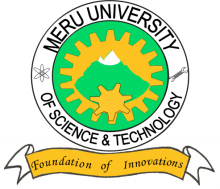 MERU UNIVERSITY OF SCIENCE AND TECHNOLOGYP.O. Box 972-60200 – Meru-Kenya.Tel: 020-2069349, 061-2309217. 064-30320 Cell phone: +254 712524293, +254 789151411Fax: 064-30321Website: www.must.ac.ke  Email: info@must.ac.keUniversity Examinations 2014/2015SECOND YEAR, SPECIAL /SUPPLEMENTARY EXAMINATION FOR BACHELOR OF SCIENCE IN PUBLIC HEALTHHPP 3202 MEDICAL MICROBIOLOGYDATE: OCTOBER, 2015							TIME: HOURSINSTRUCTIONS:  Answer questions one question and any other two questions QUESTION ONE – (30 MARKS)Draw a well labeled diagram of bacteria.					(5 Marks)Outline the morphological classification of fungi.				(3 Marks)Explain the association between botulism and clostridia.			(5 Marks)List five pathogenic strains of Escherichia coli.					(5 Marks)Outline the laboratory diagnosis of bacterial meningitis.			(5 Marks)Describe bacterial endospores.							(2 Marks)Describe the association of neisseria sp. and sterility in women.		(5 Marks)QUESTION TWO – (20 MARKS)Write an essay on sterilization & disinfection.					(20 Marks)QUESITON THREE – (20 MARKS)Discuss pulmonary tuberculosis.							(20 Marks)QUESTION FOUR – (20 MARKS)What is the importance of the following two organisms as human pathogens;Chlamydia 									(10 Marks)Rickettsia									(10 Marks)				